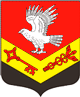 Муниципальное образование«ЗАНЕВСКОЕ   ГОРОДСКОЕ   ПОСЕЛЕНИЕ»Всеволожского муниципального района Ленинградской областиАДМИНИСТРАЦИЯПОСТАНОВЛЕНИЕ15.01.2021	№ 11д. ЗаневкаОб организации и проведении аукциона на право заключения договоров на размещение нестационарных торговых объектов на территории МО «Заневское городское поселение», согласно утвержденной схеме размещения нестационарных торговых объектов на территории МО «Заневское городское поселение» 	В соответствии с Федеральным законом от 06.10.2003 № 131-ФЗ «Об общих принципах организации местного самоуправления в Российской Федерации», от 24.07.2007 № 209-ФЗ «О развитии малого и среднего предпринимательства в Российской Федерации»,  от 28.12.2009 № 381-ФЗ «Об основах государственного регулирования торговой деятельности в Российской Федерации», приказом комитета по развитию малого, среднего бизнеса и потребительского рынка Ленинградской области от 18.08.2016 № 22 «О порядке разработки и утверждения схем размещения нестационарных торговых объектов на территории муниципальных образований Ленинградской области», решением совета депутатов МО «Заневское городское поселение от 21.06.2018 № 34 «Об утверждении Положения о размещении нестационарных торговых объектов на территории муниципального образования «Заневское городское поселение» Всеволожского муниципального района Ленинградской области», постановлением администрации МО «Заневское городское поселение» от 22.06.2018 № 362 «Об утверждении Положения об организации аукциона на право заключения договора на размещение нестационарного торгового объекта и принятии решений о заключении договора на размещение нестационарного торгового объекта без проведения аукциона на территории МО «Заневское городское поселение», администрация муниципального образования «Заневское городское поселение» Всеволожского муниципального района Ленинградской области ПОСТАНОВЛЯЕТ: 1. Провести аукцион на право заключения договоров на размещение нестационарных торговых объектов на территории МО «Заневское городское поселение», согласно утвержденной схеме размещения нестационарных торговых объектов на территории МО «Заневское городское поселение», согласно приложению.2. В качестве организатора аукциона выступить муниципальному казенному учреждению «Центр оказания услуг» (далее – МКУ «ЦОУ»).3. МКУ «ЦОУ» в качестве организатора аукциона:3.1 Разработать и утвердить документацию, необходимую для проведения аукциона в течение 10 рабочих дней с даты принятия настоящего постановления.3.2 По итогам аукциона заключить договоры на размещение нестационарных торговых объектов с хозяйствующими субъектами.4. Настоящее постановление подлежит официальному опубликованию в газете «Заневский вестник» и размещению на официальном сайте муниципального образования http://www.zanevkaorg.ru.5. Настоящее постановление вступает в силу после его подписания.6. Контроль за исполнением настоящего постановления оставляю за собой.Глава администрации								  А.В.ГердийПриложениек постановлению администрацииМО «Заневское городское поселение»от  15.01.2021  №  11Идентифика-ционный номер НТОМесто размещения НТО (адресный ориентир)Вид НТОПлощадь НТО в кв.м.Специализация НТО123451д. Янино-2, вдоль з/у с КН 47:07:1005005:60торговый павильон50универсальная, непродовольственные и продовольственные товары2д. Янино-2, вдоль з/у с КН 47:07:1005005:60торговый павильон50универсальная, непродовольственные и продовольственные товары3В районе д. Суоранда, между з/у с КН 47:07:0000000:90037 и КН 47:07:0000000:90039торговый павильон50универсальная, непродовольственные и продовольственные товары4В районе д. Суоранда, между з/у с КН 47:07:0000000:90037 и КН 47:07:0000000:90039торговый павильон50универсальная, непродовольственные и продовольственные товары5В районе д. Суоранда, между з/у с КН 47:07:0000000:90037 и КН 47:07:0000000:90039торговый павильон50универсальная, непродовольственные и продовольственные товары